* Documenti scaricabili da www.ti.ch/segnaletica (Sportello / Formulari e tabelle)Base: Norma VSS 40 241, edizione 2019-03, allestita dall’Associazione dei professionisti svizzeri della stradaBase: Norma VSS 40 241, edizione 2019-03, allestita dall’Associazione dei professionisti svizzeri della stradaBase: Norma VSS 40 241, edizione 2019-03, allestita dall’Associazione dei professionisti svizzeri della stradaBase: Norma VSS 40 241, edizione 2019-03, allestita dall’Associazione dei professionisti svizzeri della stradaBase: Norma VSS 40 241, edizione 2019-03, allestita dall’Associazione dei professionisti svizzeri della stradaFormulario redatto da:Formulario redatto da:Comune:Luogo e data:Luogo e data:Via:Firma: ....................................................................................................................................................Ubicazione del PP:Firma: ....................................................................................................................................................No del PP:Categoria della stradaCategoria della stradaOsservazioniStrada cantonale principale “P”Strada cantonale principale “P”Strada cantonale secondaria “S”Strada cantonale secondaria “S”Strada comunaleStrada comunaleASSE STRADA CANTONALE:ASSE STRADA CANTONALE:Progressiva (PR):Situazione del PPSituazione del PPLato della carreggiata no 1IntersezioneIntersezioneCircolazione in direzione diSemaforizzatoSemaforizzatoLato della carreggiata no 2RotatoriaRotatoriaCircolazione in direzione diPrecedenza da destraPrecedenza da destraTratto libero (rettilineo)Tratto libero (rettilineo)Strada a senso unicoUbicazione del PP:conviene indicare le caratteristiche pertinenti al luogo, quali strade trasversali, scuole, ufficio postale, stazioni di servizio e, all’occorrenza, il numero civico.conviene indicare le caratteristiche pertinenti al luogo, quali strade trasversali, scuole, ufficio postale, stazioni di servizio e, all’occorrenza, il numero civico.conviene indicare le caratteristiche pertinenti al luogo, quali strade trasversali, scuole, ufficio postale, stazioni di servizio e, all’occorrenza, il numero civico.conviene indicare le caratteristiche pertinenti al luogo, quali strade trasversali, scuole, ufficio postale, stazioni di servizio e, all’occorrenza, il numero civico.Direzione 1 e 2:conviene indicare rispettivamente le località e/o gli incroci importanti più vicini.conviene indicare rispettivamente le località e/o gli incroci importanti più vicini.conviene indicare rispettivamente le località e/o gli incroci importanti più vicini.conviene indicare rispettivamente le località e/o gli incroci importanti più vicini.Documentazione fotografica:Passaggio pedonale senza isola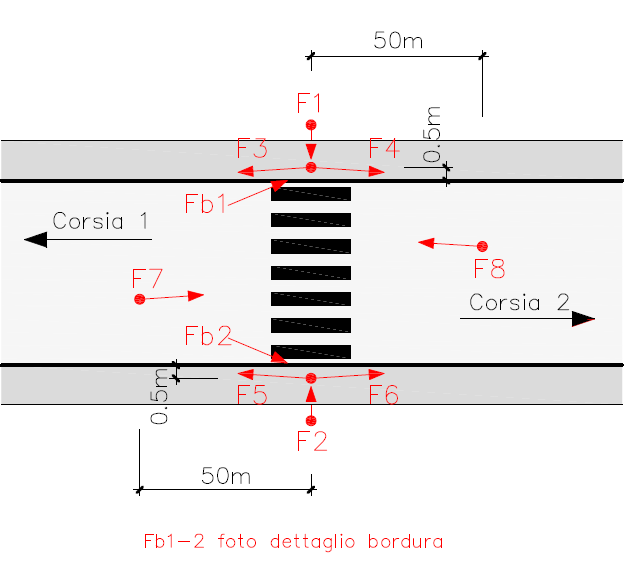 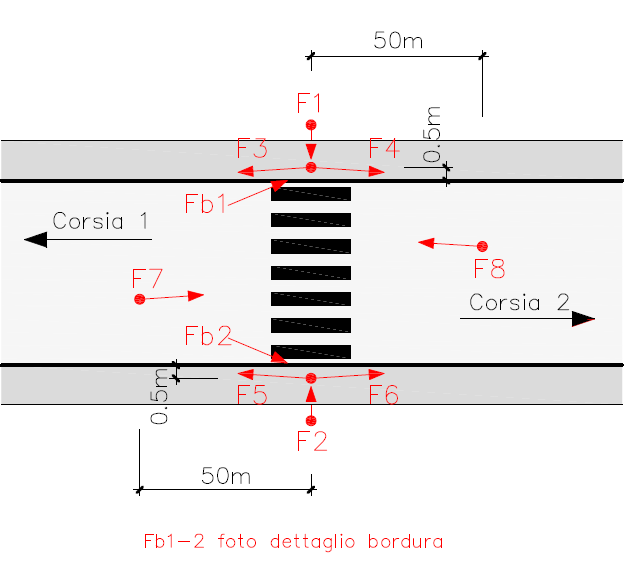 Passaggio pedonale con isola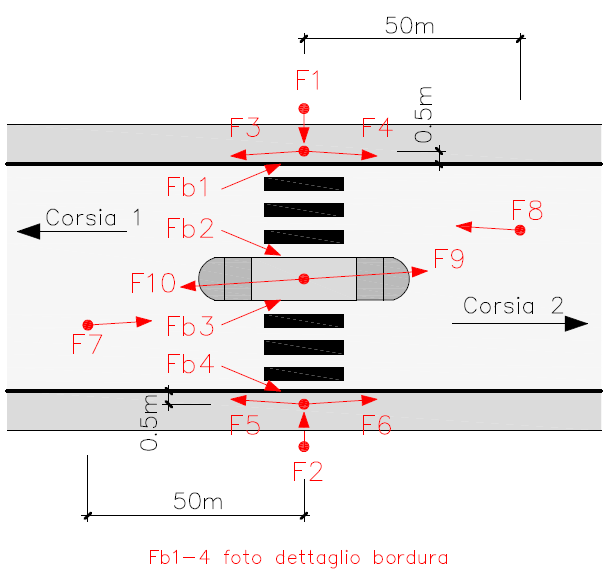 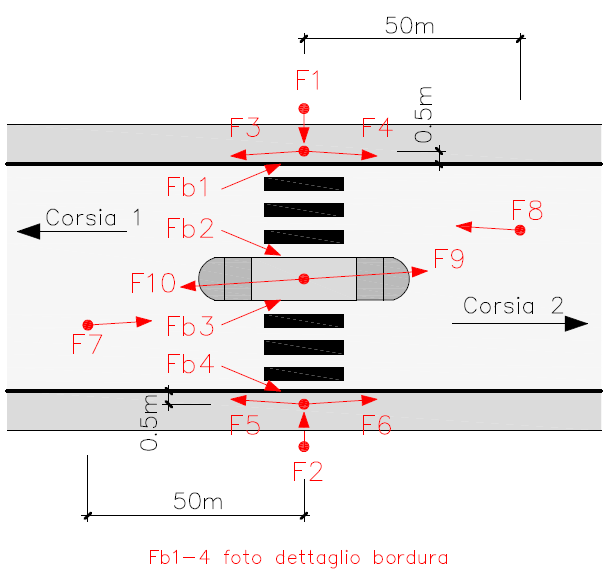 Situazione generale:Situazione generale:Situazione generale:Situazione generale:Situazione generale:Situazione generale:Situazione generale:Situazione generale:Situazione generale:Situazione generale:NoCriteri di valutazioneCriteri di valutazioneCriteri di valutazioneCriteri di valutazioneCriteri di valutazioneCriteri di valutazioneCriteri di valutazioneCriteri di valutazioneCriteri di valutazioneOsservazioniOsservazioni1Larghezza della carreggiata (da bordo  a bordo):Larghezza della carreggiata (da bordo  a bordo):Larghezza della carreggiata (da bordo  a bordo):Larghezza della carreggiata (da bordo  a bordo):Larghezza della carreggiata (da bordo  a bordo):Larghezza della carreggiata (da bordo  a bordo):Larghezza della carreggiata (da bordo  a bordo):Larghezza della carreggiata (da bordo  a bordo):Larghezza della carreggiata (da bordo  a bordo):Larghezza della carreggiata (da bordo  a bordo):Larghezza della carreggiata (da bordo  a bordo):Larghezza della carreggiata (da bordo  a bordo):Larghezza della carreggiata (da bordo  a bordo):in metriin metriin metri2Ubicazione:Ubicazione:Ubicazione:Ubicazione:Ubicazione:Ubicazione:Ubicazione:Ubicazione:Ubicazione:fuori localitàfuori localitàfuori localitàfuori localitàfuori localitàfuori localitàfuori localitàin localitàin localitàin localitàin localitàin localitàin localitàin località3Distanza tra luogo di attraversamento pianificato/esistente e quello ideale (attraversamento ideale):Distanza tra luogo di attraversamento pianificato/esistente e quello ideale (attraversamento ideale):Distanza tra luogo di attraversamento pianificato/esistente e quello ideale (attraversamento ideale):Distanza tra luogo di attraversamento pianificato/esistente e quello ideale (attraversamento ideale):Distanza tra luogo di attraversamento pianificato/esistente e quello ideale (attraversamento ideale):Distanza tra luogo di attraversamento pianificato/esistente e quello ideale (attraversamento ideale):Distanza tra luogo di attraversamento pianificato/esistente e quello ideale (attraversamento ideale):Distanza tra luogo di attraversamento pianificato/esistente e quello ideale (attraversamento ideale):Distanza tra luogo di attraversamento pianificato/esistente e quello ideale (attraversamento ideale):fino a 10 mfino a 10 mfino a 10 mfino a 10 mfino a 10 mfino a 10 mfino a 10 mDistanza tra luogo di attraversamento pianificato/esistente e quello ideale (attraversamento ideale):Distanza tra luogo di attraversamento pianificato/esistente e quello ideale (attraversamento ideale):Distanza tra luogo di attraversamento pianificato/esistente e quello ideale (attraversamento ideale):Distanza tra luogo di attraversamento pianificato/esistente e quello ideale (attraversamento ideale):Distanza tra luogo di attraversamento pianificato/esistente e quello ideale (attraversamento ideale):Distanza tra luogo di attraversamento pianificato/esistente e quello ideale (attraversamento ideale):Distanza tra luogo di attraversamento pianificato/esistente e quello ideale (attraversamento ideale):Distanza tra luogo di attraversamento pianificato/esistente e quello ideale (attraversamento ideale):Distanza tra luogo di attraversamento pianificato/esistente e quello ideale (attraversamento ideale):10-30 m10-30 m10-30 m10-30 m10-30 m10-30 m10-30 mDistanza tra luogo di attraversamento pianificato/esistente e quello ideale (attraversamento ideale):Distanza tra luogo di attraversamento pianificato/esistente e quello ideale (attraversamento ideale):Distanza tra luogo di attraversamento pianificato/esistente e quello ideale (attraversamento ideale):Distanza tra luogo di attraversamento pianificato/esistente e quello ideale (attraversamento ideale):Distanza tra luogo di attraversamento pianificato/esistente e quello ideale (attraversamento ideale):Distanza tra luogo di attraversamento pianificato/esistente e quello ideale (attraversamento ideale):Distanza tra luogo di attraversamento pianificato/esistente e quello ideale (attraversamento ideale):Distanza tra luogo di attraversamento pianificato/esistente e quello ideale (attraversamento ideale):Distanza tra luogo di attraversamento pianificato/esistente e quello ideale (attraversamento ideale):più di 30 mpiù di 30 mpiù di 30 mpiù di 30 mpiù di 30 mpiù di 30 mpiù di 30 m4Utilità per la circolazione pedonale:Utilità per la circolazione pedonale:Utilità per la circolazione pedonale:Utilità per la circolazione pedonale:Utilità per la circolazione pedonale:Utilità per la circolazione pedonale:Utilità per la circolazione pedonale:Utilità per la circolazione pedonale:Utilità per la circolazione pedonale:scuolascuolascuolascuolascuolascuolascuolacommerciocommerciocommerciocommerciocommerciocommerciocommerciosentierisentierisentierisentierisentierisentierisentieri5Isola centrale:Isola centrale:Isola centrale:Isola centrale:Isola centrale:Isola centrale:Isola centrale:Isola centrale:Isola centrale:sìsìsìsìsìsìsìnononononononoSe si:Se si:Se si:Se si:Se si:Se si:Se si:Se si:Se si:lunghezza lunghezza lunghezza lunghezza lunghezza lunghezza lunghezza      m     mlarghezza larghezza larghezza larghezza larghezza larghezza larghezza      m     maltezza della bordura in corrispondenza dello spazio d’attesaaltezza della bordura in corrispondenza dello spazio d’attesaaltezza della bordura in corrispondenza dello spazio d’attesaaltezza della bordura in corrispondenza dello spazio d’attesaaltezza della bordura in corrispondenza dello spazio d’attesaaltezza della bordura in corrispondenza dello spazio d’attesaaltezza della bordura in corrispondenza dello spazio d’attesaaltezza della bordura in corrispondenza dello spazio d’attesaaltezza della bordura in corrispondenza dello spazio d’attesaaltezza della bordura in corrispondenza dello spazio d’attesaaltezza della bordura in corrispondenza dello spazio d’attesaaltezza della bordura in corrispondenza dello spazio d’attesaaltezza della bordura in corrispondenza dello spazio d’attesaaltezza della bordura in corrispondenza dello spazio d’attesaaltezza della bordura in corrispondenza dello spazio d’attesaaltezza della bordura in corrispondenza dello spazio d’attesa     cm     cm6Stato della demarcazione:Stato della demarcazione:Stato della demarcazione:Stato della demarcazione:Stato della demarcazione:Stato della demarcazione:Stato della demarcazione:Stato della demarcazione:Stato della demarcazione:sufficientesufficientesufficientesufficientesufficientesufficientesufficientePer la valutazione "sufficiente", almeno 90% della demarcazione deve essere riconoscibilePer la valutazione "sufficiente", almeno 90% della demarcazione deve essere riconoscibileinsufficienteinsufficientePer la valutazione "sufficiente", almeno 90% della demarcazione deve essere riconoscibilePer la valutazione "sufficiente", almeno 90% della demarcazione deve essere riconoscibile7Stato della pavimentazione:Stato della pavimentazione:Stato della pavimentazione:Stato della pavimentazione:Stato della pavimentazione:Stato della pavimentazione:Stato della pavimentazione:Stato della pavimentazione:Stato della pavimentazione: sufficiente sufficiente sufficiente sufficiente sufficiente sufficiente sufficiente insufficiente insufficiente insufficiente insufficiente insufficiente insufficiente insufficienteCircolazione (scorrimento della):Circolazione (scorrimento della):Circolazione (scorrimento della):Circolazione (scorrimento della):Circolazione (scorrimento della):Circolazione (scorrimento della):Circolazione (scorrimento della):Circolazione (scorrimento della):Circolazione (scorrimento della):Circolazione (scorrimento della):NoCriteri di valutazioneCriteri di valutazioneCriteri di valutazioneCriteri di valutazioneCriteri di valutazioneCriteri di valutazioneCriteri di valutazioneCriteri di valutazioneCriteri di valutazioneOsservazioniOsservazioni8Velocità autorizzata:Velocità autorizzata:Velocità autorizzata:Velocità autorizzata:Velocità autorizzata:Velocità autorizzata:Velocità autorizzata:Velocità autorizzata:Velocità autorizzata:30 km/h30 km/h30 km/h30 km/h30 km/h30 km/h30 km/h50 km/h50 km/h50 km/h50 km/h50 km/h50 km/h50 km/h60 km/h60 km/h60 km/h60 km/h60 km/h60 km/h60 km/h80 km/h80 km/h80 km/h80 km/h80 km/h80 km/h80 km/h9Velocità effettiva:Velocità effettiva:Velocità effettiva:Velocità effettiva:Velocità effettiva:Velocità effettiva:Velocità effettiva:Velocità effettiva:Velocità effettiva:Velocità effettiva:Velocità effettiva:Velocità effettiva:Velocità effettiva:Velocità effettiva:Velocità effettiva:Velocità effettiva:V85 = limite di velocità rispettato dall’85% dei veicoliV85 = limite di velocità rispettato dall’85% dei veicoliMisurazioni di velocità disponibili:Misurazioni di velocità disponibili:Misurazioni di velocità disponibili:Misurazioni di velocità disponibili:Misurazioni di velocità disponibili:Misurazioni di velocità disponibili:Misurazioni di velocità disponibili:Misurazioni di velocità disponibili:sìsìsìsìsìsìsìsìV85 = limite di velocità rispettato dall’85% dei veicoliV85 = limite di velocità rispettato dall’85% dei veicolinonononononononoV85 = limite di velocità rispettato dall’85% dei veicoliV85 = limite di velocità rispettato dall’85% dei veicoliSe sì:Se sì:Se sì:Se sì:Se sì:Se sì:Se sì:Se sì:V85 (km/h)V85 (km/h)V85 (km/h)V85 (km/h)V85 (km/h)V85 (km/h)V85 (km/h)V85 (km/h)V85 = limite di velocità rispettato dall’85% dei veicoliV85 = limite di velocità rispettato dall’85% dei veicoliV50 (km/h)V50 (km/h)V50 (km/h)V50 (km/h)V50 (km/h)V50 (km/h)V50 (km/h)V50 (km/h)V50 (km/h)V50 (km/h)V50 (km/h)V50 (km/h)V50 (km/h)V50 (km/h)V50 (km/h)V50 (km/h)V85 = limite di velocità rispettato dall’85% dei veicoliV85 = limite di velocità rispettato dall’85% dei veicoliVmax (km/h)Vmax (km/h)Vmax (km/h)Vmax (km/h)Vmax (km/h)Vmax (km/h)Vmax (km/h)Vmax (km/h)Vmax (km/h)Vmax (km/h)Vmax (km/h)Vmax (km/h)Vmax (km/h)Vmax (km/h)Vmax (km/h)Vmax (km/h)10Quantità di pedoni in attraversamento: Quantità di pedoni in attraversamento: Quantità di pedoni in attraversamento: Quantità di pedoni in attraversamento: Quantità di pedoni in attraversamento: Quantità di pedoni in attraversamento: Quantità di pedoni in attraversamento: Quantità di pedoni in attraversamento: Quantità di pedoni in attraversamento: Quantità di pedoni in attraversamento: Quantità di pedoni in attraversamento: Quantità di pedoni in attraversamento: Quantità di pedoni in attraversamento: Quantità di pedoni in attraversamento: Quantità di pedoni in attraversamento: Quantità di pedoni in attraversamento: Pedoni all’ora di punta (P/h)Pedoni all’ora di punta (P/h)Pedoni all’ora di punta (P/h)Pedoni all’ora di punta (P/h)Pedoni all’ora di punta (P/h)Pedoni all’ora di punta (P/h)Pedoni all’ora di punta (P/h)Pedoni all’ora di punta (P/h)Pedoni all’ora di punta (P/h)Pedoni all’ora di punta (P/h)Pedoni all’ora di punta (P/h)Pedoni all’ora di punta (P/h)Pedoni all’ora di punta (P/h)Pedoni all’ora di punta (P/h)Pedoni all’ora di punta (P/h)Pedoni all’ora di punta (P/h)Pedoni durante le 5 ore più frequentate (P/5h)non necessariamente consecutivePedoni durante le 5 ore più frequentate (P/5h)non necessariamente consecutivePedoni durante le 5 ore più frequentate (P/5h)non necessariamente consecutivePedoni durante le 5 ore più frequentate (P/5h)non necessariamente consecutivePedoni durante le 5 ore più frequentate (P/5h)non necessariamente consecutivePedoni durante le 5 ore più frequentate (P/5h)non necessariamente consecutivePedoni durante le 5 ore più frequentate (P/5h)non necessariamente consecutivePedoni durante le 5 ore più frequentate (P/5h)non necessariamente consecutivePedoni durante le 5 ore più frequentate (P/5h)non necessariamente consecutivePedoni durante le 5 ore più frequentate (P/5h)non necessariamente consecutivePedoni durante le 5 ore più frequentate (P/5h)non necessariamente consecutivePedoni durante le 5 ore più frequentate (P/5h)non necessariamente consecutivePedoni durante le 5 ore più frequentate (P/5h)non necessariamente consecutivePedoni durante le 5 ore più frequentate (P/5h)non necessariamente consecutivePedoni durante le 5 ore più frequentate (P/5h)non necessariamente consecutivePedoni durante le 5 ore più frequentate (P/5h)non necessariamente consecutive11Gruppo d’utilizzatori:Gruppo d’utilizzatori:Gruppo d’utilizzatori:Gruppo d’utilizzatori:Gruppo d’utilizzatori:Gruppo d’utilizzatori:Gruppo d’utilizzatori:Gruppo d’utilizzatori:Gruppo d’utilizzatori:Percentuale di scolari (%)Percentuale di scolari (%)Percentuale di scolari (%)Percentuale di scolari (%)Percentuale di scolari (%)Percentuale di scolari (%)Percentuale di scolari (%)Percentuale di persone anziane (%)Percentuale di persone anziane (%)Percentuale di persone anziane (%)Percentuale di persone anziane (%)Percentuale di persone anziane (%)Percentuale di persone anziane (%)Percentuale di persone anziane (%)Percentuale di persone anziane (%)Percentuale di persone anziane (%)Percentuale di persone anziane (%)Percentuale di persone anziane (%)Percentuale di persone anziane (%)Percentuale di persone anziane (%)Percentuale di persone anziane (%)Percentuale di persone anziane (%)Percentuale di persone anziane (%)Percentuale di persone disabili (%)Percentuale di persone disabili (%)Percentuale di persone disabili (%)Percentuale di persone disabili (%)Percentuale di persone disabili (%)Percentuale di persone disabili (%)Percentuale di persone disabili (%)Percentuale di persone disabili (%)Percentuale di persone disabili (%)Percentuale di persone disabili (%)Percentuale di persone disabili (%)Percentuale di persone disabili (%)Percentuale di persone disabili (%)Percentuale di persone disabili (%)Percentuale di persone disabili (%)Percentuale di persone disabili (%)12Incidenti presso il PP con coinvolgimento di pedoniIncidenti presso il PP con coinvolgimento di pedoniIncidenti presso il PP con coinvolgimento di pedoniIncidenti presso il PP con coinvolgimento di pedoniIncidenti presso il PP con coinvolgimento di pedoniIncidenti presso il PP con coinvolgimento di pedoniIncidenti presso il PP con coinvolgimento di pedoniIncidenti presso il PP con coinvolgimento di pedoniIncidenti presso il PP con coinvolgimento di pedoniIncidenti presso il PP con coinvolgimento di pedoniIncidenti presso il PP con coinvolgimento di pedoniIncidenti presso il PP con coinvolgimento di pedoniIncidenti presso il PP con coinvolgimento di pedoniIncidenti presso il PP con coinvolgimento di pedoniIncidenti presso il PP con coinvolgimento di pedoniIncidenti presso il PP con coinvolgimento di pedonisìsìsìsìsìsìsìsìsìsìsìsìnononononononononononono(Se sì, è necessaria un’analisi dettagliata dell’incidente)(Se sì, è necessaria un’analisi dettagliata dell’incidente)(Se sì, è necessaria un’analisi dettagliata dell’incidente)(Se sì, è necessaria un’analisi dettagliata dell’incidente)(Se sì, è necessaria un’analisi dettagliata dell’incidente)(Se sì, è necessaria un’analisi dettagliata dell’incidente)(Se sì, è necessaria un’analisi dettagliata dell’incidente)(Se sì, è necessaria un’analisi dettagliata dell’incidente)(Se sì, è necessaria un’analisi dettagliata dell’incidente)(Se sì, è necessaria un’analisi dettagliata dell’incidente)(Se sì, è necessaria un’analisi dettagliata dell’incidente)(Se sì, è necessaria un’analisi dettagliata dell’incidente)(Se sì, è necessaria un’analisi dettagliata dell’incidente)(Se sì, è necessaria un’analisi dettagliata dell’incidente)(Se sì, è necessaria un’analisi dettagliata dell’incidente)(Se sì, è necessaria un’analisi dettagliata dell’incidente)13Quantità di veicoli:Quantità di veicoli:Quantità di veicoli:Quantità di veicoli:Veicoli all’ora di punta (V/h)Veicoli all’ora di punta (V/h)Veicoli all’ora di punta (V/h)Veicoli all’ora di punta (V/h)Veicoli all’ora di punta (V/h)Veicoli all’ora di punta (V/h)Veicoli all’ora di punta (V/h)Veicoli all’ora di punta (V/h)Veicoli all’ora di punta (V/h)Veicoli all’ora di punta (V/h)Veicoli all’ora di punta (V/h)Veicoli all’ora di punta (V/h)Traffico giornaliero medio (V/giorno)Traffico giornaliero medio (V/giorno)Traffico giornaliero medio (V/giorno)Traffico giornaliero medio (V/giorno)Traffico giornaliero medio (V/giorno)Traffico giornaliero medio (V/giorno)Traffico giornaliero medio (V/giorno)Traffico giornaliero medio (V/giorno)Traffico giornaliero medio (V/giorno)Traffico giornaliero medio (V/giorno)Traffico giornaliero medio (V/giorno)Traffico giornaliero medio (V/giorno)Percentuale di traffico pesante (%)Percentuale di traffico pesante (%)Percentuale di traffico pesante (%)Percentuale di traffico pesante (%)Percentuale di traffico pesante (%)Percentuale di traffico pesante (%)Percentuale di traffico pesante (%)Percentuale di traffico pesante (%)Percentuale di traffico pesante (%)Percentuale di traffico pesante (%)Percentuale di traffico pesante (%)Percentuale di traffico pesante (%)Situazione per rapporto al senso di circolazione:Situazione per rapporto al senso di circolazione:Situazione per rapporto al senso di circolazione:Situazione per rapporto al senso di circolazione:Situazione per rapporto al senso di circolazione:Situazione per rapporto al senso di circolazione:Situazione per rapporto al senso di circolazione:Situazione per rapporto al senso di circolazione:Situazione per rapporto al senso di circolazione:Situazione per rapporto al senso di circolazione:Situazione per rapporto al senso di circolazione:Situazione per rapporto al senso di circolazione:Situazione per rapporto al senso di circolazione:Situazione per rapporto al senso di circolazione:Situazione per rapporto al senso di circolazione:Situazione per rapporto al senso di circolazione:NoNoCriteri di valutazioneCriteri di valutazioneCriteri di valutazioneCriteri di valutazioneCriteri di valutazioneLato della carreggiataLato della carreggiataLato della carreggiataLato della carreggiataOsservazioniOsservazioni11221414Possibilità di sorpassoPossibilità di sorpassosìsìsìsìsìsìsìsìsìsìsìsìnonono1515Pendenza della stradaPendenza della stradaPendenza della stradaPendenza della stradaPendenza della stradapiuttosto orizzontalepiuttosto orizzontalepiuttosto orizzontalepiuttosto orizzontalepiuttosto orizzontalepiuttosto orizzontalepiuttosto orizzontalepiuttosto orizzontalepiuttosto orizzontalependenza pendenza pendenza pendenza pendenza pendenza pendenza pendenza pendenza      %     %     %     %1616Numero di corsie:Numero di corsie:Numero di corsie:Numero di corsie:Numero di corsie:1 corsia (larghezza)1 corsia (larghezza)1 corsia (larghezza)1 corsia (larghezza)1 corsia (larghezza)1 corsia (larghezza)1 corsia (larghezza)1 corsia (larghezza)1 corsia (larghezza)     m     m     m     m2 corsie (larghezza)2 corsie (larghezza)2 corsie (larghezza)2 corsie (larghezza)2 corsie (larghezza)2 corsie (larghezza)2 corsie (larghezza)2 corsie (larghezza)2 corsie (larghezza)     m     m     m     m>2 corsie (larghezza)>2 corsie (larghezza)>2 corsie (larghezza)>2 corsie (larghezza)>2 corsie (larghezza)>2 corsie (larghezza)>2 corsie (larghezza)>2 corsie (larghezza)>2 corsie (larghezza)     m     m     m     m1717Il PP si trova appena dopo una curva? Raggio della curva fino a 40 mIl PP si trova appena dopo una curva? Raggio della curva fino a 40 mIl PP si trova appena dopo una curva? Raggio della curva fino a 40 mIl PP si trova appena dopo una curva? Raggio della curva fino a 40 mIl PP si trova appena dopo una curva? Raggio della curva fino a 40 mIl PP si trova appena dopo una curva? Raggio della curva fino a 40 msìsìsìsìsìsìsìsìnononononononononono- se sì, verificare la distanza di visibilità necessaria secondo il punto 14 della norma VSS SN 640 241 - se no, passare al criterio di valutazione no. 18- se sì, verificare la distanza di visibilità necessaria secondo il punto 14 della norma VSS SN 640 241 - se no, passare al criterio di valutazione no. 18- se sì, verificare la distanza di visibilità necessaria secondo il punto 14 della norma VSS SN 640 241 - se no, passare al criterio di valutazione no. 18- se sì, verificare la distanza di visibilità necessaria secondo il punto 14 della norma VSS SN 640 241 - se no, passare al criterio di valutazione no. 18- se sì, verificare la distanza di visibilità necessaria secondo il punto 14 della norma VSS SN 640 241 - se no, passare al criterio di valutazione no. 18- se sì, verificare la distanza di visibilità necessaria secondo il punto 14 della norma VSS SN 640 241 - se no, passare al criterio di valutazione no. 18- se sì, verificare la distanza di visibilità necessaria secondo il punto 14 della norma VSS SN 640 241 - se no, passare al criterio di valutazione no. 18- se sì, verificare la distanza di visibilità necessaria secondo il punto 14 della norma VSS SN 640 241 - se no, passare al criterio di valutazione no. 18- se sì, verificare la distanza di visibilità necessaria secondo il punto 14 della norma VSS SN 640 241 - se no, passare al criterio di valutazione no. 18- se sì, verificare la distanza di visibilità necessaria secondo il punto 14 della norma VSS SN 640 241 - se no, passare al criterio di valutazione no. 18- se sì, verificare la distanza di visibilità necessaria secondo il punto 14 della norma VSS SN 640 241 - se no, passare al criterio di valutazione no. 18- se sì, verificare la distanza di visibilità necessaria secondo il punto 14 della norma VSS SN 640 241 - se no, passare al criterio di valutazione no. 18- se sì, verificare la distanza di visibilità necessaria secondo il punto 14 della norma VSS SN 640 241 - se no, passare al criterio di valutazione no. 18- se sì, verificare la distanza di visibilità necessaria secondo il punto 14 della norma VSS SN 640 241 - se no, passare al criterio di valutazione no. 181818Distanze di visibilità veicolo-pedone:Distanze di visibilità veicolo-pedone:Distanze di visibilità veicolo-pedone:Distanze di visibilità veicolo-pedone:Distanze di visibilità veicolo-pedone:verso sinistraverso sinistraverso sinistraverso sinistraverso sinistraverso sinistraverso sinistraverso sinistraverso sinistra     m     m     m     mDistanze di visibilità veicolo-pedone:Distanze di visibilità veicolo-pedone:Distanze di visibilità veicolo-pedone:Distanze di visibilità veicolo-pedone:Distanze di visibilità veicolo-pedone:verso destraverso destraverso destraverso destraverso destraverso destraverso destraverso destraverso destra     m     m     m     mDistanze di visibilità misurate in loco secondo la figura 3 della norma VSS SN 640 241.Il campo di visione reciproca pedone-conducente deve essere libero d’ostacoli su un’altezza compresa tra 0,6 e 2,5 metri. Si considera che l’occhio del conducente si trova normalmente al centro della corsia a 1 metro d’altezza. Distanze di visibilità misurate in loco secondo la figura 3 della norma VSS SN 640 241.Il campo di visione reciproca pedone-conducente deve essere libero d’ostacoli su un’altezza compresa tra 0,6 e 2,5 metri. Si considera che l’occhio del conducente si trova normalmente al centro della corsia a 1 metro d’altezza. Distanze di visibilità misurate in loco secondo la figura 3 della norma VSS SN 640 241.Il campo di visione reciproca pedone-conducente deve essere libero d’ostacoli su un’altezza compresa tra 0,6 e 2,5 metri. Si considera che l’occhio del conducente si trova normalmente al centro della corsia a 1 metro d’altezza. Distanze di visibilità misurate in loco secondo la figura 3 della norma VSS SN 640 241.Il campo di visione reciproca pedone-conducente deve essere libero d’ostacoli su un’altezza compresa tra 0,6 e 2,5 metri. Si considera che l’occhio del conducente si trova normalmente al centro della corsia a 1 metro d’altezza. Distanze di visibilità misurate in loco secondo la figura 3 della norma VSS SN 640 241.Il campo di visione reciproca pedone-conducente deve essere libero d’ostacoli su un’altezza compresa tra 0,6 e 2,5 metri. Si considera che l’occhio del conducente si trova normalmente al centro della corsia a 1 metro d’altezza. Distanze di visibilità misurate in loco secondo la figura 3 della norma VSS SN 640 241.Il campo di visione reciproca pedone-conducente deve essere libero d’ostacoli su un’altezza compresa tra 0,6 e 2,5 metri. Si considera che l’occhio del conducente si trova normalmente al centro della corsia a 1 metro d’altezza. Distanze di visibilità misurate in loco secondo la figura 3 della norma VSS SN 640 241.Il campo di visione reciproca pedone-conducente deve essere libero d’ostacoli su un’altezza compresa tra 0,6 e 2,5 metri. Si considera che l’occhio del conducente si trova normalmente al centro della corsia a 1 metro d’altezza. Distanze di visibilità misurate in loco secondo la figura 3 della norma VSS SN 640 241.Il campo di visione reciproca pedone-conducente deve essere libero d’ostacoli su un’altezza compresa tra 0,6 e 2,5 metri. Si considera che l’occhio del conducente si trova normalmente al centro della corsia a 1 metro d’altezza. Distanze di visibilità misurate in loco secondo la figura 3 della norma VSS SN 640 241.Il campo di visione reciproca pedone-conducente deve essere libero d’ostacoli su un’altezza compresa tra 0,6 e 2,5 metri. Si considera che l’occhio del conducente si trova normalmente al centro della corsia a 1 metro d’altezza. Distanze di visibilità misurate in loco secondo la figura 3 della norma VSS SN 640 241.Il campo di visione reciproca pedone-conducente deve essere libero d’ostacoli su un’altezza compresa tra 0,6 e 2,5 metri. Si considera che l’occhio del conducente si trova normalmente al centro della corsia a 1 metro d’altezza. Distanze di visibilità misurate in loco secondo la figura 3 della norma VSS SN 640 241.Il campo di visione reciproca pedone-conducente deve essere libero d’ostacoli su un’altezza compresa tra 0,6 e 2,5 metri. Si considera che l’occhio del conducente si trova normalmente al centro della corsia a 1 metro d’altezza. Distanze di visibilità misurate in loco secondo la figura 3 della norma VSS SN 640 241.Il campo di visione reciproca pedone-conducente deve essere libero d’ostacoli su un’altezza compresa tra 0,6 e 2,5 metri. Si considera che l’occhio del conducente si trova normalmente al centro della corsia a 1 metro d’altezza. Distanze di visibilità misurate in loco secondo la figura 3 della norma VSS SN 640 241.Il campo di visione reciproca pedone-conducente deve essere libero d’ostacoli su un’altezza compresa tra 0,6 e 2,5 metri. Si considera che l’occhio del conducente si trova normalmente al centro della corsia a 1 metro d’altezza. Distanze di visibilità misurate in loco secondo la figura 3 della norma VSS SN 640 241.Il campo di visione reciproca pedone-conducente deve essere libero d’ostacoli su un’altezza compresa tra 0,6 e 2,5 metri. Si considera che l’occhio del conducente si trova normalmente al centro della corsia a 1 metro d’altezza. 1919Larghezza del PP Larghezza del PP      m     m     m     m2020Zona d'attesa:Zona d'attesa:sìsìsìsìsìsìsìsìsìsìsìsì(profondità ≥1.00 m e larghezza ≥3.00 m)(profondità ≥1.00 m e larghezza ≥3.00 m)(profondità ≥1.00 m e larghezza ≥3.00 m)(profondità ≥1.00 m e larghezza ≥3.00 m)(profondità ≥1.00 m e larghezza ≥3.00 m)(profondità ≥1.00 m e larghezza ≥3.00 m)(profondità ≥1.00 m e larghezza ≥3.00 m)(profondità ≥1.00 m e larghezza ≥3.00 m)(profondità ≥1.00 m e larghezza ≥3.00 m)(profondità ≥1.00 m e larghezza ≥3.00 m)(profondità ≥1.00 m e larghezza ≥3.00 m)nononoZona d’attesa è transitabile dai veicoli?Zona d’attesa è transitabile dai veicoli?Zona d’attesa è transitabile dai veicoli?Zona d’attesa è transitabile dai veicoli?Zona d’attesa è transitabile dai veicoli?Zona d’attesa è transitabile dai veicoli?Zona d’attesa è transitabile dai veicoli?Zona d’attesa è transitabile dai veicoli?Zona d’attesa è transitabile dai veicoli?Zona d’attesa è transitabile dai veicoli?Zona d’attesa è transitabile dai veicoli?sìsìsìnonono2121Distanza dal prossimo PP:Distanza dal prossimo PP:Distanza dal prossimo PP:Distanza dal prossimo PP:Distanza dal prossimo PP:Distanza dal prossimo PP:Distanza dal prossimo PP:Distanza dal prossimo PP:Distanza dal prossimo PP:Distanza dal prossimo PP:Distanza dal prossimo PP:più di 50 mpiù di 50 mpiù di 50 mmeno di 50 mmeno di 50 mmeno di 50 m2222Il PP è illuminato conformemente alla direttiva SLG 202 (edizione 2016)?Il PP è illuminato conformemente alla direttiva SLG 202 (edizione 2016)?Il PP è illuminato conformemente alla direttiva SLG 202 (edizione 2016)?Il PP è illuminato conformemente alla direttiva SLG 202 (edizione 2016)?Il PP è illuminato conformemente alla direttiva SLG 202 (edizione 2016)?Il PP è illuminato conformemente alla direttiva SLG 202 (edizione 2016)?Il PP è illuminato conformemente alla direttiva SLG 202 (edizione 2016)?Il PP è illuminato conformemente alla direttiva SLG 202 (edizione 2016)?Il PP è illuminato conformemente alla direttiva SLG 202 (edizione 2016)?Il PP è illuminato conformemente alla direttiva SLG 202 (edizione 2016)?Il PP è illuminato conformemente alla direttiva SLG 202 (edizione 2016)?sìsìsìCfr. formulario rilievo PP senza/con isola centralePer la valutazione dell’illuminazione sono determinanti le direttive della Società svizzera per la luce (SLG)Cfr. formulario rilievo PP senza/con isola centralePer la valutazione dell’illuminazione sono determinanti le direttive della Società svizzera per la luce (SLG)Cfr. formulario rilievo PP senza/con isola centralePer la valutazione dell’illuminazione sono determinanti le direttive della Società svizzera per la luce (SLG)Cfr. formulario rilievo PP senza/con isola centralePer la valutazione dell’illuminazione sono determinanti le direttive della Società svizzera per la luce (SLG)Cfr. formulario rilievo PP senza/con isola centralePer la valutazione dell’illuminazione sono determinanti le direttive della Società svizzera per la luce (SLG)Cfr. formulario rilievo PP senza/con isola centralePer la valutazione dell’illuminazione sono determinanti le direttive della Società svizzera per la luce (SLG)Cfr. formulario rilievo PP senza/con isola centralePer la valutazione dell’illuminazione sono determinanti le direttive della Società svizzera per la luce (SLG)Cfr. formulario rilievo PP senza/con isola centralePer la valutazione dell’illuminazione sono determinanti le direttive della Società svizzera per la luce (SLG)Cfr. formulario rilievo PP senza/con isola centralePer la valutazione dell’illuminazione sono determinanti le direttive della Società svizzera per la luce (SLG)Cfr. formulario rilievo PP senza/con isola centralePer la valutazione dell’illuminazione sono determinanti le direttive della Società svizzera per la luce (SLG)Cfr. formulario rilievo PP senza/con isola centralePer la valutazione dell’illuminazione sono determinanti le direttive della Società svizzera per la luce (SLG)nonono2323Ostacoli all’illuminazione (alberature, ecc.) ?    Ostacoli all’illuminazione (alberature, ecc.) ?    Ostacoli all’illuminazione (alberature, ecc.) ?    Ostacoli all’illuminazione (alberature, ecc.) ?    Ostacoli all’illuminazione (alberature, ecc.) ?    Ostacoli all’illuminazione (alberature, ecc.) ?    Ostacoli all’illuminazione (alberature, ecc.) ?    Ostacoli all’illuminazione (alberature, ecc.) ?    Ostacoli all’illuminazione (alberature, ecc.) ?    Ostacoli all’illuminazione (alberature, ecc.) ?    Ostacoli all’illuminazione (alberature, ecc.) ?    Ostacoli all’illuminazione (alberature, ecc.) ?    Ostacoli all’illuminazione (alberature, ecc.) ?    Ostacoli all’illuminazione (alberature, ecc.) ?    sìsìsìsìsìsìsìsìsìsìsìsìsìsìnonononononononono2424Linea vietante l'arresto:Linea vietante l'arresto:Linea vietante l'arresto:Linea vietante l'arresto:Linea vietante l'arresto:Linea vietante l'arresto:Linea vietante l'arresto:Linea vietante l'arresto:Linea vietante l'arresto:Linea vietante l'arresto:Linea vietante l'arresto:sìsìsìnonono2525Fermata dei trasporti pubblici in prossimitàFermata dei trasporti pubblici in prossimitàFermata dei trasporti pubblici in prossimitàFermata dei trasporti pubblici in prossimitàFermata dei trasporti pubblici in prossimitàFermata dei trasporti pubblici in prossimitàFermata dei trasporti pubblici in prossimitàFermata dei trasporti pubblici in prossimitàFermata dei trasporti pubblici in prossimitàFermata dei trasporti pubblici in prossimitàFermata dei trasporti pubblici in prossimitàsìsìsìnonono	Se sì, spazio riservato per la fermata bus	Se sì, spazio riservato per la fermata bus	Se sì, spazio riservato per la fermata bus	Se sì, spazio riservato per la fermata bus	Se sì, spazio riservato per la fermata bus	Se sì, spazio riservato per la fermata bus	Se sì, spazio riservato per la fermata bus	Se sì, spazio riservato per la fermata bus	Se sì, spazio riservato per la fermata bus	Se sì, spazio riservato per la fermata bus	Se sì, spazio riservato per la fermata bussìsìsì	fuori dal campo stradale:	fuori dal campo stradale:	fuori dal campo stradale:	fuori dal campo stradale:	fuori dal campo stradale:	fuori dal campo stradale:	fuori dal campo stradale:	fuori dal campo stradale:	fuori dal campo stradale:	fuori dal campo stradale:	fuori dal campo stradale:nononoSe si, ubicazione:Se si, ubicazione:Se si, ubicazione:Se si, ubicazione:Se si, ubicazione:Se si, ubicazione:Se si, ubicazione:Se si, ubicazione:Se si, ubicazione:Se si, ubicazione:Se si, ubicazione:prima del PPprima del PPprima del PPdistanza tra il PP e la linea a zig zagdistanza tra il PP e la linea a zig zagdistanza tra il PP e la linea a zig zagdistanza tra il PP e la linea a zig zagdistanza tra il PP e la linea a zig zagdistanza tra il PP e la linea a zig zagdistanza tra il PP e la linea a zig zagdistanza tra il PP e la linea a zig zagdistanza tra il PP e la linea a zig zagdistanza tra il PP e la linea a zig zagdistanza tra il PP e la linea a zig zagdistanza tra il PP e la linea a zig zagdistanza tra il PP e la linea a zig zagdistanza tra il PP e la linea a zig zag     m     m     m     mdopo il PPdopo il PPdopo il PPdistanza tra il PP e la linea a zig zagdistanza tra il PP e la linea a zig zagdistanza tra il PP e la linea a zig zagdistanza tra il PP e la linea a zig zagdistanza tra il PP e la linea a zig zagdistanza tra il PP e la linea a zig zagdistanza tra il PP e la linea a zig zagdistanza tra il PP e la linea a zig zagdistanza tra il PP e la linea a zig zagdistanza tra il PP e la linea a zig zagdistanza tra il PP e la linea a zig zagdistanza tra il PP e la linea a zig zagdistanza tra il PP e la linea a zig zagdistanza tra il PP e la linea a zig zag     m     m     m     m2626Posizionamento segnale 4.11 “Ubicazione di passaggio pedonale”:Posizionamento segnale 4.11 “Ubicazione di passaggio pedonale”:Posizionamento segnale 4.11 “Ubicazione di passaggio pedonale”:Posizionamento segnale 4.11 “Ubicazione di passaggio pedonale”:Posizionamento segnale 4.11 “Ubicazione di passaggio pedonale”:Posizionamento segnale 4.11 “Ubicazione di passaggio pedonale”:Posizionamento segnale 4.11 “Ubicazione di passaggio pedonale”:Posizionamento segnale 4.11 “Ubicazione di passaggio pedonale”:Posizionamento segnale 4.11 “Ubicazione di passaggio pedonale”:Posizionamento segnale 4.11 “Ubicazione di passaggio pedonale”:Posizionamento segnale 4.11 “Ubicazione di passaggio pedonale”:monoletturamonoletturamonoletturadoppialetturadoppialetturadoppialetturasull’isola centrale, doppialetturasull’isola centrale, doppialetturasull’isola centrale, doppialetturasull’isola centrale, doppialetturasull’isola centrale, doppialetturasull’isola centrale, doppialetturasull’isola centrale, doppialetturasull’isola centrale, doppialetturasull’isola centrale, doppialetturasull’isola centrale, doppialetturasull’isola centrale, doppialetturasull’isola centrale, doppialetturasull’isola centrale, doppialetturanessunonessunonessunonessunonessunonessunonessunonessunonessunonessunonessunonessunonessuno2727Riconoscimento segnale 4.11 “Ubicazione di passaggio pedonale”: Riconoscimento segnale 4.11 “Ubicazione di passaggio pedonale”: Riconoscimento segnale 4.11 “Ubicazione di passaggio pedonale”: Riconoscimento segnale 4.11 “Ubicazione di passaggio pedonale”: Riconoscimento segnale 4.11 “Ubicazione di passaggio pedonale”: Riconoscimento segnale 4.11 “Ubicazione di passaggio pedonale”: Riconoscimento segnale 4.11 “Ubicazione di passaggio pedonale”: Riconoscimento segnale 4.11 “Ubicazione di passaggio pedonale”: Riconoscimento segnale 4.11 “Ubicazione di passaggio pedonale”: distanza distanza distanza distanza distanza      m     m     m     mDistanza misurata in loco secondo la fig. 3 della norma VSS SN 640 241Distanza misurata in loco secondo la fig. 3 della norma VSS SN 640 241Distanza misurata in loco secondo la fig. 3 della norma VSS SN 640 241Distanza misurata in loco secondo la fig. 3 della norma VSS SN 640 241Distanza misurata in loco secondo la fig. 3 della norma VSS SN 640 241Distanza misurata in loco secondo la fig. 3 della norma VSS SN 640 241Distanza misurata in loco secondo la fig. 3 della norma VSS SN 640 241Distanza misurata in loco secondo la fig. 3 della norma VSS SN 640 241Distanza misurata in loco secondo la fig. 3 della norma VSS SN 640 241Distanza misurata in loco secondo la fig. 3 della norma VSS SN 640 241Distanza misurata in loco secondo la fig. 3 della norma VSS SN 640 241Distanza misurata in loco secondo la fig. 3 della norma VSS SN 640 241Distanza misurata in loco secondo la fig. 3 della norma VSS SN 640 241Distanza misurata in loco secondo la fig. 3 della norma VSS SN 640 2412828Segnale attenzione 1.22 “Pedoni”Segnale attenzione 1.22 “Pedoni”Segnale attenzione 1.22 “Pedoni”Segnale attenzione 1.22 “Pedoni”Segnale attenzione 1.22 “Pedoni”Segnale attenzione 1.22 “Pedoni”Segnale attenzione 1.22 “Pedoni”Segnale attenzione 1.22 “Pedoni”Segnale attenzione 1.22 “Pedoni”Segnale attenzione 1.22 “Pedoni”     m     m     m     m2929Ribassamento del marciapiede:Ribassamento del marciapiede:Ribassamento del marciapiede:Ribassamento del marciapiede:Ribassamento del marciapiede:Ribassamento del marciapiede:Ribassamento del marciapiede:Ribassamento del marciapiede:Ribassamento del marciapiede:Ribassamento del marciapiede:sìsìsìsìRibassamento del marciapiede:Ribassamento del marciapiede:Ribassamento del marciapiede:Ribassamento del marciapiede:Ribassamento del marciapiede:Ribassamento del marciapiede:Ribassamento del marciapiede:Ribassamento del marciapiede:Ribassamento del marciapiede:Ribassamento del marciapiede:nonononoaltezza della borduraaltezza della borduraaltezza della borduraaltezza della borduraaltezza della borduraaltezza della borduraaltezza della borduraaltezza della borduraaltezza della borduraaltezza della borduraaltezza della borduraaltezza della borduraaltezza della borduraaltezza della bordura     cm     cm     cm     cm3030Impianti pubblicitari entro 20 metri dal PP?Impianti pubblicitari entro 20 metri dal PP?Impianti pubblicitari entro 20 metri dal PP?Impianti pubblicitari entro 20 metri dal PP?Impianti pubblicitari entro 20 metri dal PP?Impianti pubblicitari entro 20 metri dal PP?Impianti pubblicitari entro 20 metri dal PP?Impianti pubblicitari entro 20 metri dal PP?Impianti pubblicitari entro 20 metri dal PP?Impianti pubblicitari entro 20 metri dal PP?sìsìsìsìImpianti pubblicitari entro 20 metri dal PP?Impianti pubblicitari entro 20 metri dal PP?Impianti pubblicitari entro 20 metri dal PP?Impianti pubblicitari entro 20 metri dal PP?Impianti pubblicitari entro 20 metri dal PP?Impianti pubblicitari entro 20 metri dal PP?Impianti pubblicitari entro 20 metri dal PP?Impianti pubblicitari entro 20 metri dal PP?Impianti pubblicitari entro 20 metri dal PP?Impianti pubblicitari entro 20 metri dal PP?nonononoDocumenti allegati:Documenti allegati:*Censimento zone d’attraversamento pedoni (esempio) *Censimento frequenza pedonale*Rilievo illuminazione PP con/senza isola centralePlanimetria in scala con indicati:distanze di visibilità reciproca pedone-conducentecandelabri esistenti entro 60 metri dal PPDocumentazione fotografica